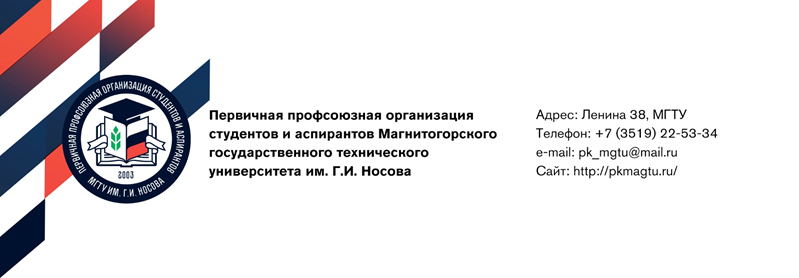 Реквизиты Первичная профсоюзная организация студентов и аспирантов Магнитогорского государственного технического университета профессионального союза работников народного образования и науки Российской ФедерацииР/c № 40703810207460003431 в ОАО «Челиндбанк» г. Челябинск,Кор. счет. № 30101810400000000711,БИК 047501711.ИНН 7444200300КПП 745601001юридический адрес: 455000, г. Магнитогорск, пр. Ленина, д.38, ауд. 1101, тел. (3519) 22-53-34 E-mail: pk_mgtu@mail.ruГлавный бухгалтер профкома студентови аспирантов МГТУ – Кива–Хамзина Ю.Л. Председатель профкома студентови аспирантов МГТУ                                          Станислав Игоревич Головей 